Istraživanje potreba i kapaciteta OCD u Crnoj Gori za 2022. godinuUPITNIKNa kojoj geografskoj teritoriji (opštini/ regiji) djeluje Vaša organizacija? (Izaberite jednu ili više opcija)Andrijevica Bar Berane Bijelo Polje Budva Cetinje Danilovgrad Gusinje Herceg Novi Kolašin Kotor Mojkovac Nikšić Petnjica Plav Plužine Pljevlja Podgorica Rožaje Šavnik Tivat Tuzi Ulcinj Zeta Žabljak Na teritoriji cijele Crne Gore U sjvernoj regiji U južnoj regiji U centralnoj regijiOblast djelovanja Vaše organizacije? (Izaberite jednu ili više opcija) Poljoprivreda i ruralni razvoj Bezbjednost hrane Pomorski poslovi i ribarstvo Konkurencija Razvoj preduzetništva Jedinstveno tržište Trgovina Audio - vizuelna djelatnost i mediji Kultura Obrazovanje i obuke  Mladi Razvoj i saradnja Humanitarna pomoć i zaštita civila Ljudska prava Budžet Ekonomska i monetarna pitanja Borba protiv prevara Zapošljavanje i socijalna pitanja Spoljna i bezbjednosna politika Klimatske promjene Energija Životna sredina Zdravlje Sport Prava potrošača Informacione tehnologije Transport Turizam Nešto drugo (molimo navedite): Iskustvo organizacije?  Manje od 1 1 do 3 godine 4 do 7 godina 7 i više godinaKo su ciljne grupe Vaše organizacije? (Izaberite jednu ili više opcija) Svi građani/ke Djeca (mlađi od 18 godina) Potrošači Osobe sa invaliditetom Zavisnici od droga Obrazovne institucije (škole, univerziteti) Starije osobe Privredni sektor Osobe oboljele od malarije, tuberkuloze, HIV, AIDS LGBTIQ Lokalne samouprave Mediji Migranti Nevladine organizacije Zatvorenici Proizvođači Profesionalne organizacije Izbjeglice i raseljena lica Vjerske grupe Istraživačke organizacije i istraživači  Seoski proizvođači Mala i srednja preduzeća SME  Studenti Stanovnici siromašnih kvartova Žrtve konflikata/katastrofa Žene Mladi Nešto drugo (molimo navedite): Koja je osnovna funkcija Vaše organizacije? (možete izabrati više kategorija, a najviše 4 kategorije) Pružanje usluga Zastupanje i lobiranje, vođenje kampanja Istraživanje i analiza Socijalna pomoć i solidarnost Obrazovne aktivnosti Skretanje pažnje i uzbunjivanje javnosti u vezi sa specifičnim temama Nešto drugo (molimo navedite): Koliko zaposlenih u punom radnom vremenu radi u Vašoj organizaciji? Manje od 2 Između 2 i 5 Do 10 Više od 10Koliko zaposlenih u nepunom radnom vremenu radi u Vašoj organizaciji? Manje od 2 Između 2 i 5 Do 10 Više od 10Koju infrastrukturu posjeduje (u vlasništvu ili zakupu) Vaša organizacija? (Izaberite jednu ili više opcija) Poslovni prostor Kompjutere Pristup internetu Web prezentaciju Nešto drugo (molimo navedite): Koliko članova ima Vaša organizacija? Koliki je godišnji budžet Vaše organizacije? Procijenjena visina u eurima: Manje od 1.000 1.000 -5.000                                 100.000-300.000 5.000- 20.000                               300.000 – 1.000.000 20.000- 50.000                             1.000.000 + 50.000-100.000                             nepoznato U protekloj fiskalnoj godini, da li ste imali prihode iz slijedećih izvora? (Izaberite jednu ili više opcija) Vlada Lokalna samouprava EU Druga strana privatna ili vladina sredstva Privatne kompanije Građani Članovi Nešto drugo (molimo navedite) Gdje je sjedište Vaše organizacije? Glavni grad Drugi grad, urbana zona (urbano mjesto) Seosko područjeKoji je pravni status Vaše organizacije? Udruženje Fondacija Fond Mreža Neregistrovana inicijativa Neregistrovano udruženje Neregistrovana mreža Nešto drugo (molimo navedite): Koliko volontera je Vaša organizacija angažovala prošle godine (2022)?Navedite broj: U kojoj mjeri su obaveze vođenja poslovnih knjiga organizacije i podnošenja finansijskih izvještaja državnim organima razumljive i jednostavne? Ne možemo da razumijemo finansijska pravila i zahtjeve za izvještavanjem i oduzima nam mnogo vremena da usaglasimo naše poslovanje sa finansijskim pravilima i izvještavamo Možemo da razumijemo finansijska pravila i izvještavanje ali uz spoljnu pomoć Jednostavno je razumjeti finansijska pravila i ne oduzima nam mnogo vremena da usaglasimo naše poslovanje i pripremimo izvještajeUkoliko je vaša organizacija koristila donacije pojedinaca (građana) tokom 2022. godine, molim vas da navedete vrstu donacije: (Izaberite jednu ili više opcija) Novac Oprema Namještaj Kancelarijski material Knjige, brošure, publikacije Materijali Promocija Besplatni volonterski rad Nešto drugo (molimo navedite): 17. Ukoliko je vaša organizacija koristila donacije privatnih kompanija tokom 2022., molimo navedite vrstu donacije: (Izaberite jednu ili više opcija) Novac Oprema Namještaj Kancelarijski material Knjige, brošure, publikacije Materijali Promocija Besplatni volonterski rad Nešto drugo (molimo navedite): U kojoj mjeri smatrate da su vladine procedure finansiranja transparentne, fer i nediskriminatorne? Netransparentne su, nefer i diskriminatorne	 Umjereno su transparentne, fer i nediskriminatorne U potpunosti su transparentne, fer i nediskriminatorneDa li ste imali koristi od poreskih povlastica u prethodnoj finansijskoj godini (2022)?Pod poreskim povlasticama se podrazumijeva svako smanjenje, isključenje ili izuzimanje od poreskih obaveza, koje je ponuđeno kao podsticaj („mamac“) za uključenje u određene aktivnosti karakteristične za oblast djelovanja vaše organizacije za određeni period.  Da Ne20. Ukoliko ste imali koristi od poreskih povlastica u prethodnoj finansijskoj godini, molim vas, navedite tip povlastice: (Izaberite jednu ili više opcija) izuzeće od poreza na vlasništvo izuzeće od poreza na prodaju povraćaj poreza na plate smanjenje kamate od hipoteke individualni penzioni račun Nešto drugo (molimo navedite): 21. Koje bi  vrste treninga mogle doprinijeti vidljivosti NVO-a generalno u društvu? (Izaberite jednu ili više opcija) komunikacione vještine  odnosi s javnošću odnosi s medijima artikulisanje poruka da budu dostupne javnosti razvijanje i sprovođenje komunikacione strategije korišćenje socijalnih medija izgradnja profesionalnih odnosa sa predstavnicima medija Nešto drugo (molimo navedite): 22. Šta bi, po vašem mišljenju bio bolji pristup razvoju organizacionih kapaciteta za internu i spoljnu komunikaciju pored treninga koji su predloženi u okviru pitanja 21. Upišite: 23. Da li imate interni sistem za nadzor koji je uspostavljen koristeći osnovne indikatore i indikatore kvaliteta za:  projekte sprovođenje organizacione strategije (strateškog plana) Vaše organizacije24. Da li imate razvijen strateški plan (koji pokriva period od najmanje 3 godine) za Vašu organizaciju, koji uključuje aktivnosti razvoja ljudskih resursa kako bi privukli i zadržali talentovane pojedince?  Da Ne25. Vjerujete li da Vaša organizacija ima unutrašnje kapacitete za prikupljanje sredstava u skladu sa strateškim planom/ciljevima vaše organizacije?  Da Ne Ograničeno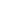 26. Da li Vaša organizacija: a) prati i ocjenjuje sprovođenje vašeg strateškog plana? Da                    Ne b) da li je izvještaj o monitoringu i evaluaciji javno dostupan? Da                    Ne 27. Koji procenat budžeta Vaše organizacije je tokom protekle godine (2022) potrošen na:a) razvoj ljudskih resursa (unapređenje poslovanja pojedinaca),  manje od 5% od 5% do 10% od 10%-15% od 15%-20% više od 20%b) razvoj organizacije uvođenje novih procesa, struktura, sistema, itd)?  manje od 5% od 5% do 10% od 10%-15% od 15%-20% više od 20%28. Ukoliko je Vaša organizacija aktivna u oblasti javnog zagovaranja, da li koristite istraživanje i analizu u okviru svog rada na javnom zagovaranju?  Da                            Ne29. Koje vrste informacija su potrebne Vašoj organizaciji kako bi mogla da ostvaruje svoju misiju? (Izaberite jednu ili više opcija) Pristup fondovima (EU, ostali donatori, javni pozivi državnih institucija- na svim nivoima) Pristup informacijama (Vlasti, OCDa) Mogućnost za saradnju (mreže) Mogućnosti za zagovaranje Nešto drugo (molimo navedite): 30. Molimo Vas da predložite 3 konkretne teme ili oblasti iz koje bi informacije bile najkorisnije u ostvarivanju ciljeva Vaše organizacije.1.2.3.31.  Da li je Vaša organizacija uvela kodeks ponašanja u svoj svakodnevni rad? Da                            Ne32. Ako je Vaša organizacija primjenjuje standard(e) kontrole kvaliteta, molimo Vas da navedete koji je(su) to standard(i)? ISO 9001 Nešto drugo (molimo navedite): 33. Koja od tvrdnji bi najviše odgovarala procesu donošenja odluka u Vašoj organizaciji?34. Da li je statut Vaše organizacije objavljen na njenoj internet stranici?  Da                            NeMolimo navedite link odgovarajuće stranice na kojem se nalazi Statut: 35. Koje od navedenih izvještaja Vaša organizacija objavljuje na svojoj internet stranici ili drugom dostupnom servisu na internetu? (Izaberite jednu ili više opcija) Godišnje narativne izvještaje Godišnje finansijske izvještaje Godišnje finansijske izvještaje koji su prošli reviziju Ništa od navedenog36. Ukoliko je u protekle dvije godine Vaša organizacija bila konsultovana u procesu pravljenja nacrta javnih politika (na lokalnom/nacionalnom nivou), koje od navedenih uslova za učešće u procesu je imala na raspolaganju? (Izaberite jednu ili više opcija) Adekvatan pristup informacijama Dovoljno vremena za davanje komentara Povratne informacije o vašem doprinosu Ništa od gore spomenutog37. Ako ste učestvovali u konsultacijama vezanim za kreiranje nacrta određenih zakona, strategija i političkih reformi, do koje mjere su Vaši stavovi uzimani u obzir u procesu konsultacija? Naše sugestije/komentari uopšte nisu uzeti u obzir Neki naše sugestije/komentari su uzeti u obzir Većina naših sugestija/komentara su uzeti u obzir Svi naše sugestije/komentari su uzeti u obzir Nešto drugo (molimo navedite): 38. Kako biste okarakterisali povratne informacije i/ili javno objavljivanje rezultata konsultacija u kojima ste učestvovali od strane organa državne uprave? Nije bilo povratnih informacija, i rezultati konsultacija nisu objavljeni Bilo je nekih povratnih informacija, i neki rezultati konsultacija su objavljeni od strane državne upraveDržavna uprava je dala dovoljno detaljne povratne informacije, i rezultati konsultacija bili su lako dostupni svim uključenim stranama Nešto drugo (molimo navedite): 39.  Kako biste okarakterisali trenutne strukture i mehanizme za dijalog i saradnju između OCD i organa državne uprave?  Nismo upućeni u postojanje takvih struktura i mehanizama Upoznati smo sa postojanjem tih struktura i mehanizama, ali smatramo da oni postoje samo da bi se ispunila forma Upoznati smo sa postojanjem tih struktura i mehanizama, i cijenimo mogućnost da ih koristimo40. Kako biste okarakterisali trenutne strukture i mehanizme za dijalog i saradnju između OCD i organa lokalne uprave?  Nismo upućeni u postojanje takvih struktura i mehanizama Upoznati smo sa postojanjem tih struktura i mehanizama, ali smatramo da oni postoje samo da bi se ispunila forma Upoznati smo sa postojanjem tih struktura i mehanizama, i cijenimo mogućnost da ih koristimo41. Ukoliko ste učestvovali u konsultacijama vezano za neke zakone, strategije ili reforme politika, da li ste imali:  Adekvatan pristup informacijama Dovoljno vremena za davanje komentara Povratne informacije o vašem doprinosu Ništa od gore spomenutog42. Kako biste okarakterisali učešće Vaše organizacije u okviru trenutno postojećih struktura i mehanizama za dijalog i saradnju:Nismo zainteresovani da budemo uključeni u trenutne strukture i mehanizme za dijalogVeoma bismo voljeli da učestvujemo, ali smo izostavljeni iz ovih struktura i mehanizama jer nam nije bilo moguće da naučimo kako funkcionišuUključujemo se u strukture i mehanizme koji omogućuju dijalog o tekućim politikama svaki put kada osjetimo da možemo dati koristan doprinos43. Kako biste opisali trenutnu participativnu praksu? (Izaberite jednu ili više opcija) Ravnopravan tretman Transparentan Konzistentan Sadrži dovoljno alata Blagovremen Pristupačan Dostupnost potrebnim informacijama Zadovoljavajući Neadekvatan Nezadovoljavajući Nešto drugo (molimo navedite): 44. Da li vjerujete da su manje razvijene OCD, one koje su registrovane u i djeluju izvan većih gradova i drugih većih urbanih područja u Vašoj zemlji, trenutno dovoljno uključene u dijalog između OCD i javnih/državnih institucija? Da                            Ne45. Molimo navedite na koji način bi moglo biti unaprijeđeno uključivanje manje razvijenih OCD, onih koje su regstrovane u i djeluju izvan veíh gradova i drugih većih urbanih područja, u strukture i mehanizme za dijalog sa javnim/državnim institucijama? (Izaberite jednu ili više opcija) E-konsultacije Sastanci Nešto drugo (molimo navedite): 46.  Koji su glavni nedostaci u strukturama i mehanizmima za saradnju između OCD i javnih/državnih ustanova? (Izaberite jednu ili više opcija) Slab zakonski okvir Nedovoljan budžet Nedostatak motivacije među državnim uposlenicima Nešto drugo (molimo navedite): 47. Koji su glavni nedostaci u strukturama i mehanizmima za saradnju između OCD i lokalne uprave? (Izaberite jednu ili više opcija) Slab zakonski okvir Nedovoljan budžet Nedostatak motivacije među lokalnim uposlenicima Nešto drugo (molimo navedite): 48. Šta može doprinijeti poboljšanju odnosa i razvijanju povjerenja između OCD i državne uprave? (Izaberite jednu ili više opcija) Poboljšane zakonske i institucionalne strukture za saradnju Posebni programi ili intervencije za izgradnju povjerenja Bolje promovisanje OCD Redovni sektorski sastanci  Nešto drugo (molimo navedite): 49. Šta može doprinijeti poboljšanju odnosa i razvijanju povjerenja između OCD i lokalane uprave? (Izaberite jednu ili više opcija) Poboljšane zakonske i institucionalne strukture za saradnju Posebni programi ili intervencije za izgradnju povjerenja Bolje promovisanje OCD Redovni sektorski sastanci  Nešto drugo (molimo navedite): 50. Šta može doprinijeti poboljšanju odnosa i razvijanju povjerenja između OCD i medija? (Izaberite jednu ili više opcija) Organizovanje obrazovnih info sesija za medije Organizovanje okruglih stolova na teme od zajedničkog interesa Uključivanje medija u aktivnosti OCD Nešto drugo (molimo navedite): 51. Šta može doprinijeti poboljšanju odnosa i razvijanju povjerenja između OCD i građana? (Izaberite jednu ili više opcija) Unapređenje vještina eksterne komunikacije OCD Organizovanje posebnih sajmova OCD širom zemlje Redovne emisije o radu NVO na javnim (nacionalnom i lokalnim) medijskim servisima Nešto drugo (molimo navedite): 52. Koju ulogu OCD mogu imati u praćenju procesa izveštavanja o napretku države prema EU? (Izaberite jednu ili više opcija) Prisustvovanje konsultativnim sastancima Učešće u radnim/pregovaračkim grupama i drugim strukturama koje realizuju pojedine segmente u procesu EU integracije Prikupljanje podataka Davanje prijedloga Promocija Nešto drugo (molimo navedite): 53. Da li ste upoznati sa vrstom usluga koje CRNVO Resursni Centar (RC) nudi OCD-ima? Uopšte nisam upoznat Uglavnom nisam upoznat Uglavnom sam upoznat U potpunosti sam upoznat54. Da li je Vaša organizacija bila korisnica nekih od usluga CRNVO RC u protekle dvije godine? Da                          Ne55. Molimo navedite koje su Vam se usluge CRNVO RC bile najkorisnije. (Izaberite jednu ili više opcija)☐ Infromativne radionice i događaji☐ Obuke za izgradnju kapaciteta OCD☐ Radionice/događaji na kojima se razmjenjuju iskustva u radu OCDa☐ Pružanje sevisinih informacija na dnevnoj osnovi putem telefona i sastanaka☐ Baza podataka dostupme na web sajtu☐ Forumi☐ Regionalne radionice i konferencije☐ Istraživanje i smijernice☐ Web stranica Nešto drugo (molimo navedite): 56. Koje su opšte potrebe za organizacionim razvojem u Vašoj organizaciji? (Navedite oblasti u kojima vam je potreban dodatni razvoj) (Izaberite jednu ili više opcija) Administrativno i finansijsko upravljanje Širenje i izgradnja odnosa sa korisničkom grupom Strateško planiranje Organizacioni razvoj i upravljanje razvojem Razvoj ljudskih resursa Javno zagovaranje i lobiranje Prikupljanje sredstva za rad organizacije Pisanje predloga projekata za EU, državne i lokalne fondove Upravljanje projektima i izvještavanje Interna i eksterna komunikacija Nešto drugo (molimo navedite): 57. Da li smatrate da bi Vam bila od koristi podrška CRNVO RC u oblasti jačanja kapaciteta Vaše organizacije u oblastima pomenutim u prethodnom pitanju (56)? Da                            Ne58. Šta vjerujete da CRNVO RC može da učini kako bi podržao razmjenu iskustava između različitih organizacija civilnog društva? (Izaberite jednu ili više opcija) e-forumi Sajmovi i druge prezentacije rada NVO Studijska putovanja Organizovanje sesija u zemlji namjenjene za organizacije prema njihovim oblastima djelovanja Nešto drugo (molimo navedite): 59. Da li smatrate da bi Vam bila od koristi podrška CRNVO RC u oblasti implementacije EU finansiranih projekata? Da                            Ne60. Molimo predložite šta bi moglo biti unaprijeđeno ili izmjenjeno u narednom periodu kako bi se maksimalno poboljšala CRNVO/RC podrška OCD-ima?61. Naziv organizacije:62. Kontakt email i telefon:  Odluke donosi samo jedna osoba Rukovodilac organizacije i njegovi/njeni saradnici zajedno rade kako bi došli do odluke, u slučajevima kada saradnici imaju iskustvo i informacije potrebne za donošenje odluka Odluke se donose u saradnji između rukovodioca i ostalih saradnika, ali rukovodilac donosi konačnu odluku Odgovornost za donošenje odluka prenosi se sa rukovodioca na jednu ili više drugih osoba unutar organizacije